Publicado en México el 27/02/2024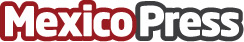 VTEX es nombrado Líder en el informe IDC MarketScapeLas tendencias del ecommerce, las necesidades del mercado y de los diferentes públicos demandan actualizaciones y la tecnología es un partner fundamental en esas mejorasDatos de contacto:Rocio PradinesRaku+541140417960Nota de prensa publicada en: https://www.mexicopress.com.mx/vtex-es-nombrado-lider-en-el-informe-idc Categorías: Nacional Finanzas Software Innovación Tecnológica Digital Actualidad Empresarial http://www.mexicopress.com.mx